Einladungzur Informationsveranstaltung betr. Budget 2023 und Erhöhung SteuerfussamMittwoch, 9. November 2022, 19.00 Uhr,Mehrzweckhalle, SädelblickIm Hinblick auf die für die Gemeindeversammlung vom 18. November 2022 traktandierte Steuerfusserhöhung lädt Sie der Gemeinderat ein. Gerne beantworten wir Ihnen Ihre Fragen und freuen uns auf Ihre Teilnahme.5724 Dürrenäsch, 1. November 2022	Gemeinderat Dürrenäsch***************************************************************************Geht an:AnschlagkastenLenzburger Bezirksanzeiger, z. Publikation am 3. November 2022HomepageDürrenäsch, 2. November 2022GEMEINDEKANZLEI DÜRRENÄSCH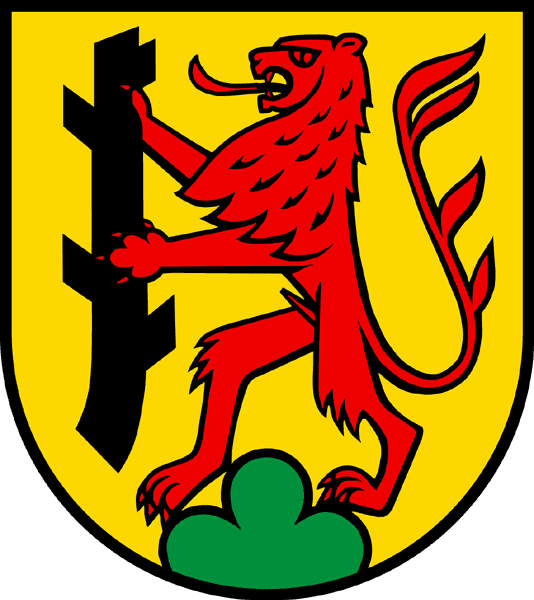     G E M E I N D E       Sedelstrasse 1
       5724 DürrenäschD Ü R R E N Ä S C HTel. 062 767 71 11gemeindekanzlei@duerrenaesch.chwww.duerrenaesch.ch